3D Table TopperCreate a three dimensional table topper using just a few strips of a light, a medium and a dark fabric and the Creative Grids 60 degree double strip ruler.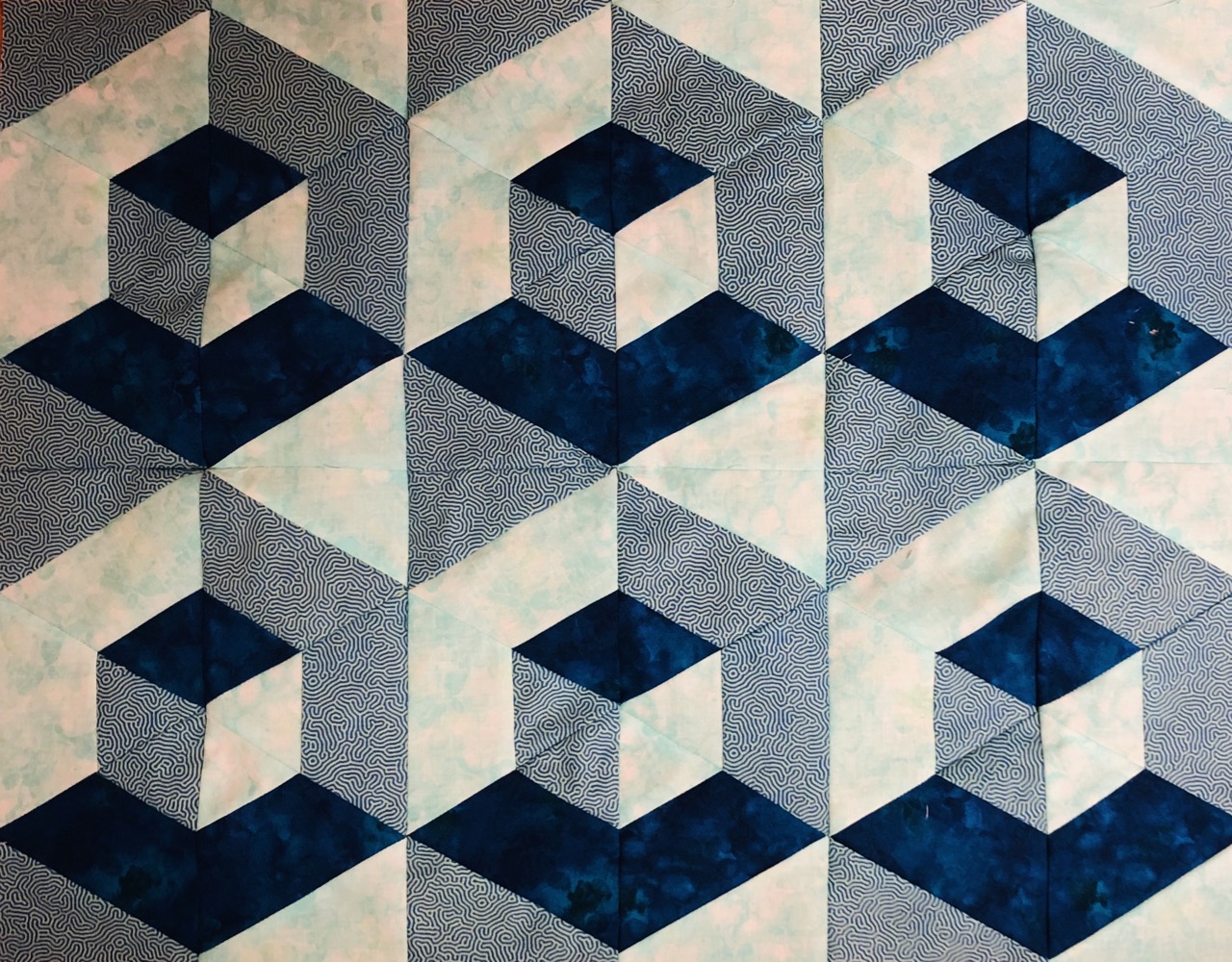 Supply ListCreative Grids 60 Degree Double Strip Ruler (You may purchase one during class but please indicate prior to class if you would like one. Cost is $30.99 + tax)Kit using precut strips  in a warm or cool color way. Cost $12.	
Or  1/3 Yard Each of Light, Medium and Dark Fabrics cut into 2 (2.5”) strips and one 4.5” strip.Sewing machine, rotary cutter, pins, etc.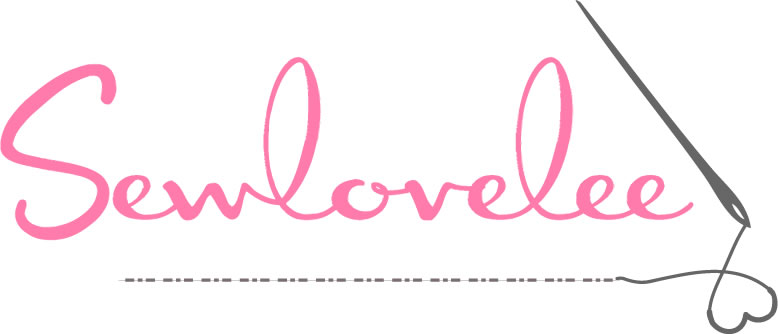 